Мое участиеАкция «Помоги птицам»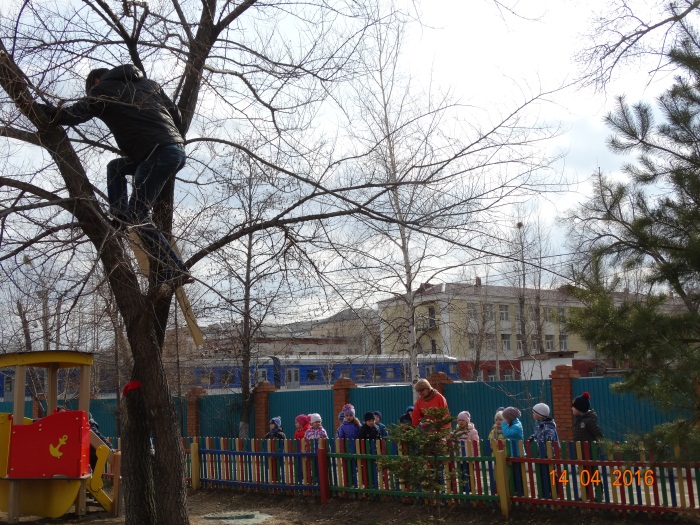 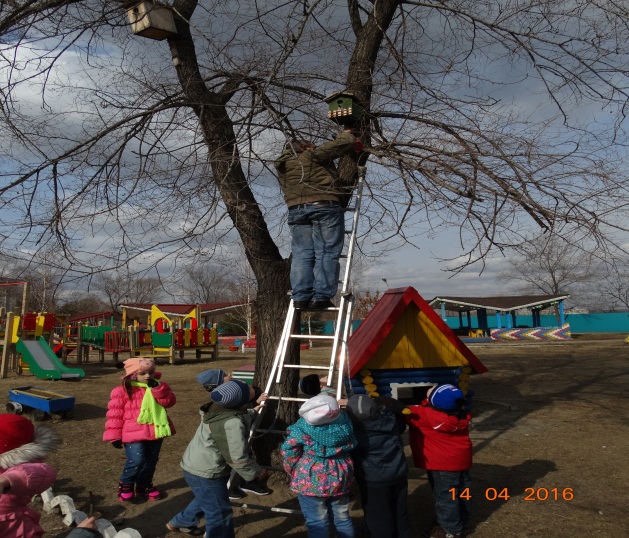 Участие в акции ко Дню Победы «Аллея ветеранов»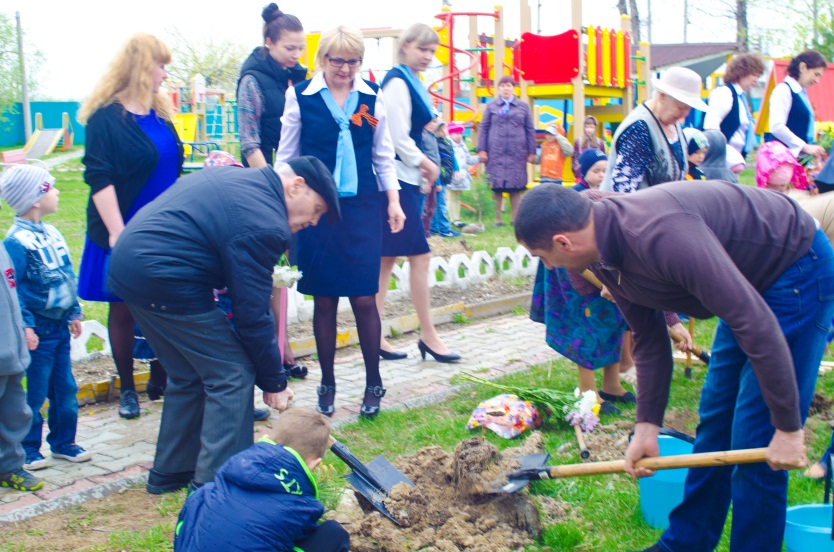 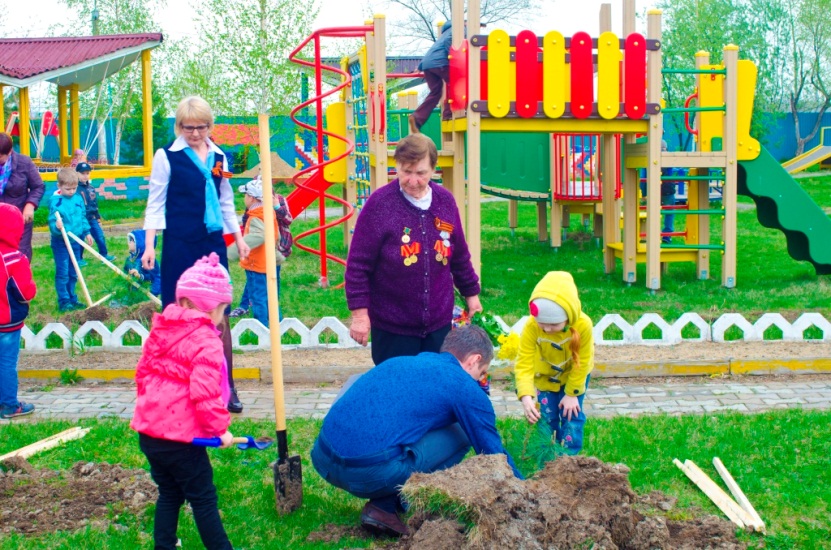 «День Земли»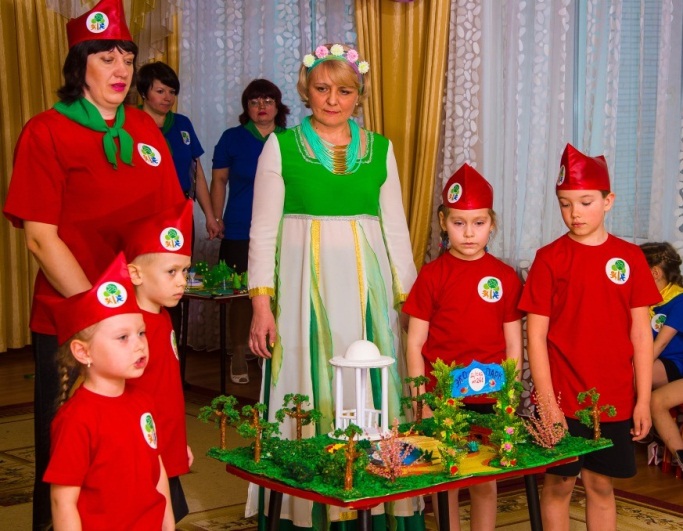 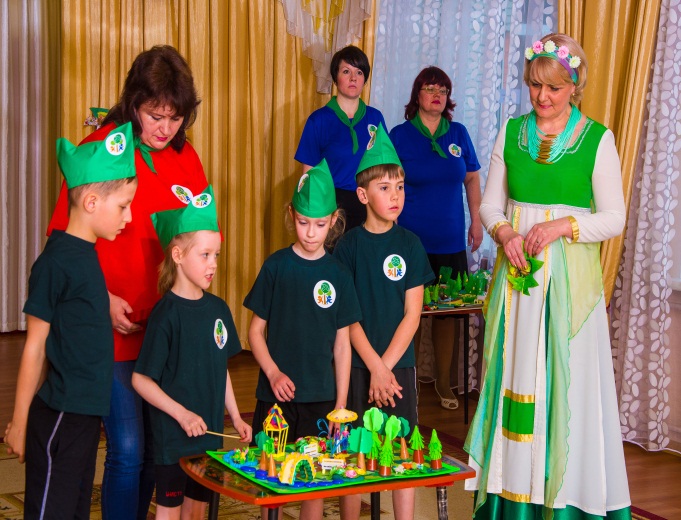 Утренники, развлечения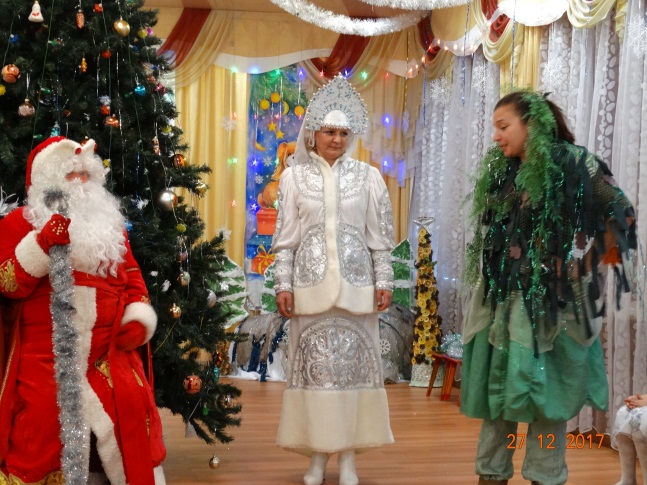 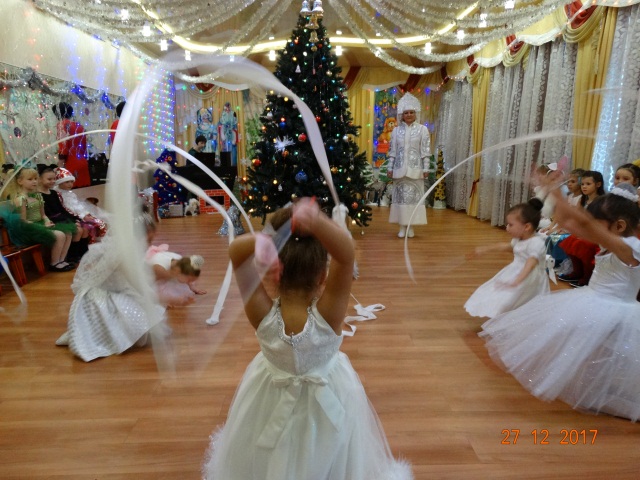 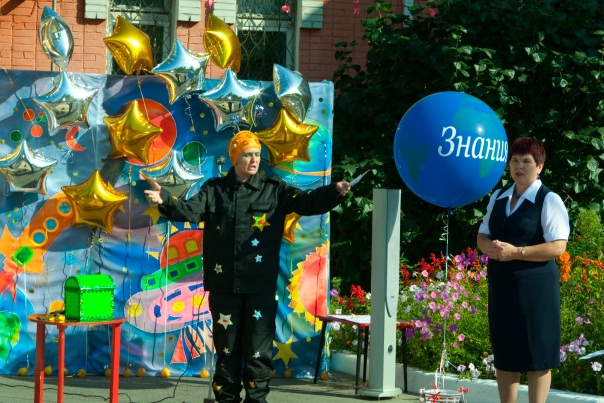 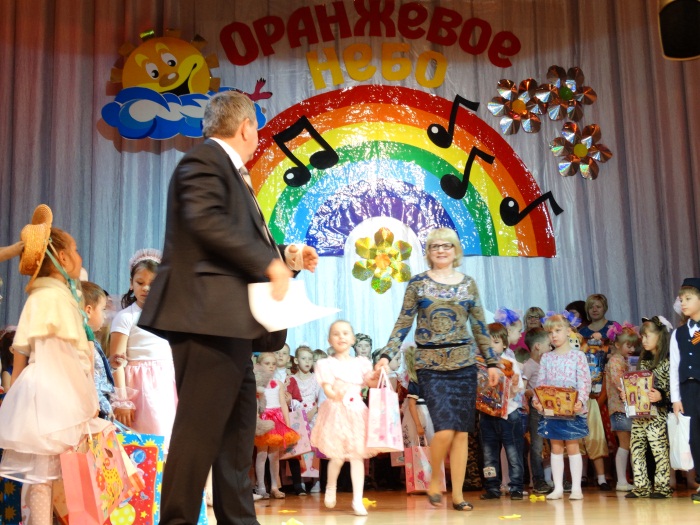 Конкурс юных талантов «Оранжевое небо»